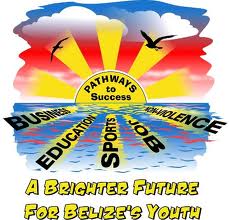 SOUTHSIDE YOUTH SUCCESS PROJECTPATHWAYS TO EMPLOYMENT FOR AT-RISK YOUNG MENTRAINING AND APPRETICESHIP PROGRAMMEREPORT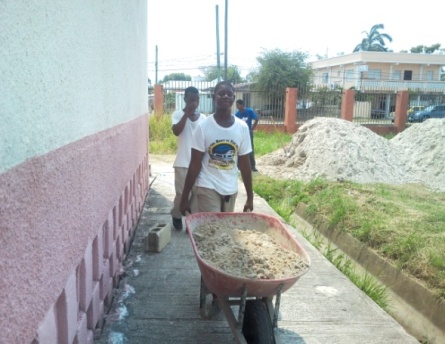 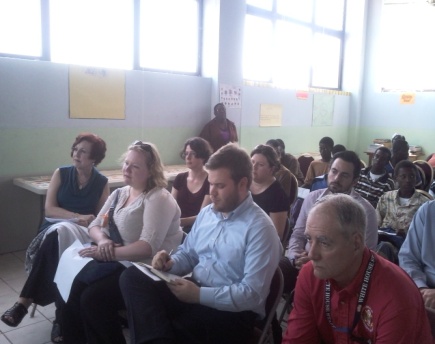 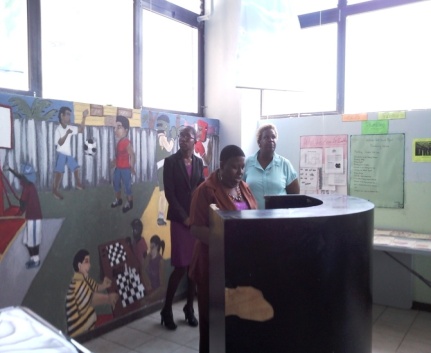 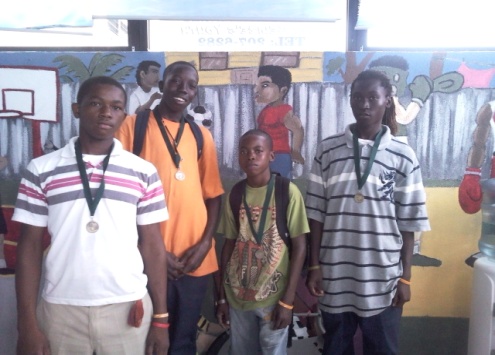 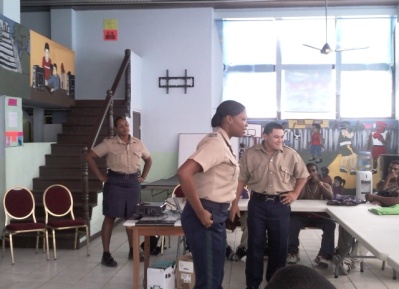 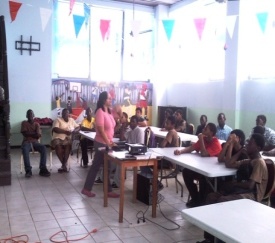 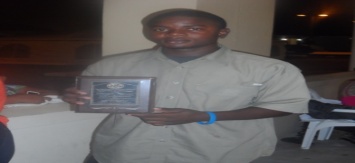 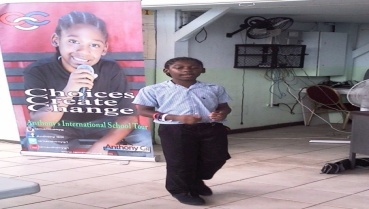 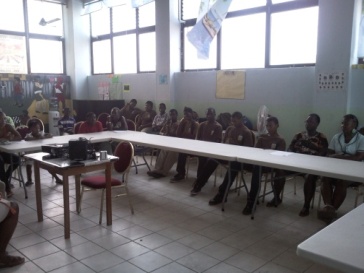 OVERVIEWThe Southside Youth Success Project was a two and a half year (2.5 years), training programme conducted at the Southside Drop-In Centre in Belize City in four cohorts of five (5) months respectively.  This project was funded by the US Department of State’s Central America Regional Security Iniative and implemented by the Ministry of Education, Youth & Sports through the former Youth for the Future and the Current Departmnet of Youth Services. The Project was executed through the United Nation Development Programme. The Center recruited young men  from the socio-economically deprived Southside of Belize City (SSBC), the most violent area of the country where homicide rates “exploded” in 2002 and showed little sign of falling at the time of the project’s inception in 2011 (Gayle, 2010: 289). At the heart of this violence are criminal gangs linked to the drug trade. These gangs are principally made up of young men between the ages of 15-29, who are the protagonists of homicidal violence; over 90% of all murders are committed by men against other men (Ibid: 54). Whilst there are multiple reasons for gang membership, one key factor is unemployment, which is rife amongst the youth population. Young men on Southside of Belize City are at the greatest risk of joining gangs and need positive employment opportunities to help prevent them from doing so. This is the central problem this project was used to address.The aims of the Southside Youth Success Project:To  promote standards of excellence and discipline that supported the young men in becoming productive citizens in societyTo play a vital role in reducing crime and violence with young men between the age of 14-17 in Belize City and promoted a positive path to adulthoodThe Drop-In centre:Is a safe space for youth and helps to keep them away from crime.Provides youth with a supportive environment.Promotes the use of information technology for research, training, leisure and other positive purposesDURATION OF REPORT:		January 2012- December 2013 - Three Cohorts TARGET AGE GROUP:		At-risk Belizean male 14yrs – 17 yrsTARGET NUMBER:		100TARGET AREA:			Southside of Belize CitySummarized goals of the project:The Southside Youth Success Project is to establish a coordinated system to provide ‘mentoring and life-skills’, ‘training’ and ‘job placements’ for vulnerable youths in Southside of Belize City. The principle goals were:Goal: To Establish efficient mechanisms to locate at-risk male youths in Southside Belize City. Result: This was accomplished through the assistance and partnership of the Port Loyola Center, Conscious Youth Development Programme (CYDP), Yarbrough Community Police,  past trainees as well as parents liaising with other members of their community, Goal: To provide at-risk male youths in Southside of Belize City with initial mentoring, moral guidance & social values, life-skills and ‘job preparation’ training.  Result: This goal was accomplished by bringing in Belizean Motivational Speakers of different age groups to share their life experiences.  NGO’s and other Government agencies were brought in to conduct Life Skills Sessions with the trainees with its primary goal being to empower our youths to make better decision in regards to their life that will impact their community in a positive manner. Goal: To Place at-risk male youths in apprenticeship or job positions with project business / public partners.  Result: The project accomplished the successful placement of 75 young men in apprenticeship positions over a period of 2 yearsSouthside Youth Success Project Achievement:An operational ‘drop-in’ centre and office in SSBC EstablishedEstablished mentoring & training service. First, life-skills and social skills were given to the at-risk trainees; second they were trained in basic skills to ‘become employable’; financial numeracy skills were enriched.Seventy-five trainees were placed in Apprenticeship Trainingstrong institutional project was established; developed reputation and expansion of partners within the business community, NGO’s and other GOB Ministries.Provided support and aftercare for young men and their families who were enrolled in the ProgrammeIdentified and liaised with support systems in a collaborated effort for the individual trainees as well as their family based on their needs such as Human Development, Community Rehabilitation Department, Belize Family Court, Belize Social Security, Vital Statistic, Pantry and Boost Programme etc .Developed, shaped and molded character traits through personal development sessions that were conducted at the center through DYS, NGO’s and Government Facilitators as well as motivational speakers.Ensured that each young man had a legal identity – Poof of Birth, Birth Certificate & Social Security Card was also a part of the collaborated effort that the Center had engaged in.The Southside Youth Success Programme was not only a Skill Training Programme but it was an avenue that the young men could have used as a testing ground (a yard stick) to evaluate themselves to see if they were ready for the work force or if they wanted to go back into the formal school setting or transition into other skills area that were available.The Southside Youth Success Project operated as a Drop-In Center that offered assistance with homework and school projects to primary and high school students.SYSP STAFFThe following personnel were actively engaged in the executing of programs for the SYSP Project. PARTICIPANTSParticipants enrolled in the programme were selected based upon the following criteria:Within the preferred age range of 14yrs – 17yrsUnemployedOut of SchoolConsidered at risk for inappropriate behaviorGenerally physically fitAmenable to signing a written contract for the duration of the programResiding on the Southside of Belize CityThe number of participants applied to enter the Project for its duration was approximately one hundred and thirty-six (136).  Trainees who had enrolled in the project were not successful in completing the curriculum based on several reasons such as:They had previous court cases before they were enrolled in the programme and were found guilty and remanded to Wagner’s Youth FacilityParents were transferred (employment) to another district Found employment to sustain their family needsTransferred to another skill programme after their court case was completedParent became deceased while in the CohortDEMOGRAPHIC INFORMATION OF PARTICIPANTSThe demographic information of participants who were enrolled in the project is as follows:PARTICIPANTS PLACEMENTOur records therefore indicates the following placement:Education (Formal and Informal) 17.39%		Employment 49.28%		Unemployment 33.33%67% gainfully occupied in employment and schools, while 33% are unemployed. Factors that negatively affected placement of 33%:Participants required longer Skill Training period before being place in employment. Not sufficient skills acquired during the period for them to be placed in the workplace as a result of the emotional issues that at-risk youth come with that has to be dealt with before learning can occurDuration of programme too short for the caliber of participantAge rangeLegal ramification for certain types of employmentVery few job opportunities available for that age range of young menAt the completion of Cohort III which was December there was no available programmes taking in participants at that time as the majority of programmes run for a school year as well as in the month of January most business places are not taking on employees (slow season).PARTICIPANTS COURT CASESWorking in partnership with Community Rehabilitation Department, Belize Family Court, Human Development, Wagner’s Youth Facility and some prominent Lawyers SYSP took on the challenge of working with some of the trainees who had the following court cases in the Family Court. Approximately thirty-four percent (34%) of the participants enrolled in the programme had pending court cases in the Family Court.One participant in the programme had a case in the Supreme Court as he was sodomize and raped repeatedly by a male adult.  The perpetrator was found guilty and was sentenced to five years imprisonment.MEDICAL STATUS:SYSP Monthly Reports revealed the following data of medical treatment conducted at the Center as well as at the Port Loyola Health Clinic.FAMILY SUPPORTThe following family support was extended through the Project:OTHER AREAS OF SUPPORT:Working with the family to ensure all family members who were not holders of a legal identity obtained proof of birth certificates, birth certificates and social security cards Legal Services for traineesMedical AssistanceFinancial Literacy skills and opening of bank or credit union accountsBeneficiaries (trainees & siblings) of essential documents acquired through the SYSPPROGRAM AREAS COVERED DURING THE PROJECTPrograms offered at the Center were geared towards empowering the trainees in Literacy & Numeracy, Skill Training, Life Skills, Spiritual Development, Physical, Moral and Social development, performances and achievements.These Programs offered were:Character Building/Personal Development/Literacy   Personal DevelopmentSpiritual DevelopmentPhysical FitnessAcademic AssessmentsLiteracy Sessions in Reading Comprehension, Numeracy, Grammar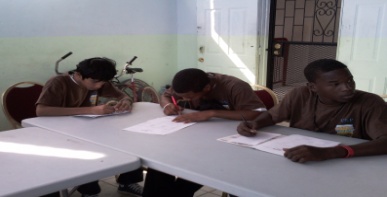 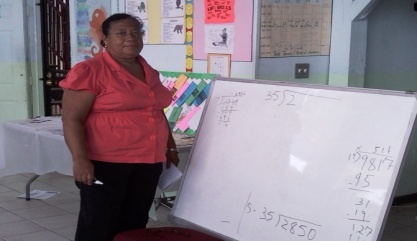 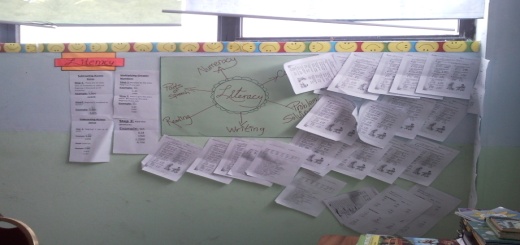 Individual CounselingGroup CounselingHealth/HygienePlumbingRepairs to Small MachineApprenticeshipOther Sessions Conducted were:Patriotism and civic prideCulture 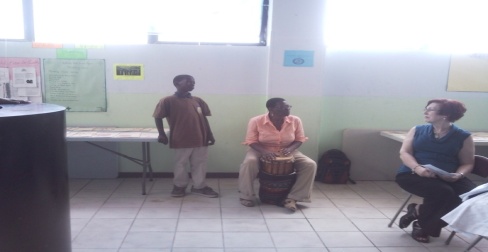 Environmental Awareness Creative ArtsSportsIntroduction to Vocational Trades/Marketable SkillsHigh School/ Vocational PlacementsPERSONAL & SPIRTUAL DEVELOPMENT:Personal & Spiritual Development Sessions were conducted at the Center daily with all Trainees.  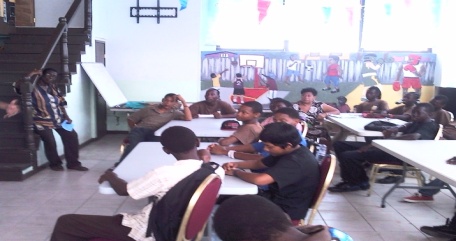 Three times a week on Tuesday, Wednesday and Thursday Group Counseling was conducted by Ms. Juliet Simmons, Professional Counselor from the Ministry of Health as well as with SYSP’s counselor in an effort to empower the trainees to make positive decisions and enable them to contribute to their community in a positive manner.  These sessions ran simultaneously with each other.  Individual counseling sessions were also conducted as the need arose for each individual. SPIRITUAL DEVELOPMENTSpiritual Development was conducted once a week on Mondays by Pastors and other spiritual leaders from different religious groups.  SPORTS Basketball and Swimming were conducted on Wednesday with the main objective being to instill discipline, build resilient characters, confidence, team work and uniformity, leadership and self esteem.  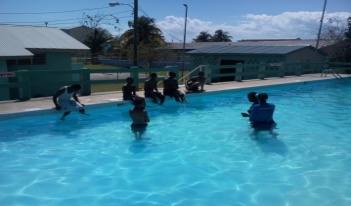 Physical Fitness /Karate Enrichment Program were new programs integrated during Cohort III and sessions were conducted on Fridays at the House of Shotokan on Princess Margaret Drive.  This program is in partnership with the proprietor and Master Karate /Marshal Art Trainer of the House of Shotokan, sensei Kelly. Different Motivational Speakers were also brought in to empower the trainees during these physical fitness sessions by Mr. Kelly at his facility.SKILLS TRAININGSkill Training in Plumbing and Repairs to Small Machine were conducted at the Center. The Trainees also had the opportunity to visit several major Hardware Stores centrally located in the city as well as visit ITVET and two local workshops. These sessions ran simultaneously along with the other Literacy sessions. COURSE OUTLINE  FOR SKILLS TRAININGAPPRENTICESHIP TRAININGApprenticeship Training Placement Cohort IITuesday – Thursday Only APPRENTICESHIP EVALUATIONExcellent   5,  Very Good 4,  Good  3,  Fair  2,  Poor  1* No records availableTIME TABLE SCHEDULE7:50 A.M –Morning Muster/Roll Call /Rap Session /Energizer……….Summary of Time Table Schedule:AFTER SCHOOL PROGRAM  In an effort to assist students who didn’t have a place to study in the evening or access to a computer to complete school assignments and projects, the Afterschool Program was integrated into the work of the Center.  This avenue created an opportunity for these young people to excel in school. The students who utilized the Center were from various Primary Schools and High Schools mainly from the Southside of the City.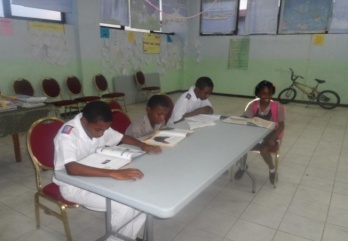 Achievements: Students who attended the Afterschool Program were empowered in the following area:VOCABULARY AND GRAMMARUsing the DictionaryArrangement of a DictionaryInformation in a DictionaryFinding the Right MeaningWord ContentSpelling of wordsCapitalization of wordsSyllable Division of wordsPronunciation of wordsSTUDYING AND TEST TAKING To build and or improve afterschool students in studying skills, study habit and they were empowered to utilize different study strategies. Study SkillsAdjusting your reading rate to your purposeRecognizing Main IdeaFinding Details That Support Main IdeasDistinguishing Between Facts and OpinionTaking effective Study NotesWriting a Summary of Study NotesPreparing for and taking testsPreparing for Objective TestsTaking Objective TestsMultiple Choice TestsFill In the Blank QuestionsHow to answer True or False QuestionsHow to write Short AnswersMatching QuestionsPreparing for Essay TestsAnswering the Different Kinds of Essay QuestionPROJECTSParticipating in Group ProjectPhoto copyingHow to Research using the computerSchool Based Assessment PreparationREADINGComprehensionVisualizingPicture readingAnalyzingInterpreting ProcessingSUPPORT SERVICES The following support services were provided for walk in at the Center who came for assistance:COMMUNITY SERVICEThe following community services were conducted by the staff and trainees:Feed the Homeless at Battle Field Park  on Regent Street and Albert StreetCleaning of BTL Park, Regent Street & Albert StreetCleaning of Marine Parade & North Front StreetCleaning of St. Mary’s Church yard and Ethel Vargas Pre-school Cleaning of Portion (2miles) of George Price HighwayThe Programme provided the opportunity for the following schools to allow their students to conduct their community service at the Center in exchange for literacy skills training.  This opportunity was also extended for the Belize Family Court and Community Rehabilitation Department to send juvenile first time offenders to conduct community service at the Center  while at the same time they could embrace the opportunity to complete their homework under supervision.SPECIAL EVENTS & EXPOSURESpecial Events were the highlight of the Programme for the trainees.  Hence, the Center embraced every event and outings available as a stepping stone to develop the trainees socially, recreationally and educationally. These events included the following:WORKSHOP/TRAINING(STAFF)In House Workshop and Training were organized and conducted for the staff in the following areas:Individual Staff Training, Workshop & Training Courses:SPECIAL TRAINEES TRAININGWorkshop and Special Training were conducted on behalf of SYSP by different organizations and individuals in the areas of:MOTIVATIONAL SPEAKERS AS EMPOWERMENT TOOLMotivational Speakers were brought in on a weekly basis to share their life experiences in an effort to empower and encourage the trainees to continue on a positive path towards their goal.RiskThe risk log was put in place at the Center to document the anticipated risk  (an uncertain event or set of events that, should it occur, will have an effect of achievement of the objectives (time, cost, scope, quality)Issues:  Relevant events or situations that have happened (or are happening), were not planned, and which impact upon the approved Project Plan. If escalated beyond a certain point it may have required management action. In can be a concern, query, a request for change, suggestion or off-specification raised during a project.PROJECTED PLAN FOR THE PROGRAMME AFTER MARCH - 2014The following are anticipated projection for the Center for 2014: After School Program ExtensionDevelop a cadre of volunteers to assist with the After School Program thus extending the program to more students.WEEKEND ACTIVITIESThe following are activities that will be introduced and will be conducted on the weekends:Adult Literacy Class – Being offered to Parents & interested adult in the communityParenting Workshop for present trainees parents as well as previous parents from the cohortsStaff Empowerment Training for SYSP Staff as well as staff from the other two sister institution under the DYSNEW PROJECTSIndoor urban  gardeningYard Maintenance in partnership with the Belize City Council & Trimming Program in partnership with Cruz Barber ShopADDITIONAL STAFFVolunteer assistance will be sought through the Jesuit Foundation for the assistance of volunteers that will be attached to the program.  These volunteers will play a major role in the program. With the increase of man power a more effective monitoring and supervision system of the trainees will be set in place, in an effort to eliminate any mishap or incident.MONITORING/ EVALUATION OF PROGRAMMEAdditional Assessment Forms will be created and implemented that will allow us to assess and create data on the trainees performances and on the programs carried out at the center. RENEWED & STRENGHTHENING OF PARTNERSHIP______________________Ms. Sandra McClaren CoordinatorSYSP    Establish StrengthDepartment/InstitutionPostDurationFour (4)Department of Youth ServicesCoordinatorSocial Worker/CounselorVocational InstructorSecond Class ClerkLife Skill Facilitator One YearOne YearNine MonthsTwo yearsFour MonthsSeven (7)Contractual WorkerOffice AssistanceConsultant/Story WritingM&E Personnel Literacy InstructorSkill Training Instructor ( Call Center Training)Skill Training (Tour Guide)Chess InstructorOne YearThree MonthsSix MonthsTwo YearsThree MonthsThree MonthsThree MonthsTwo (2)One (1)One (1)One (1)One (1)VolunteersPort Loyola Organization for WomenBelize Bible InstituteHouse of ShotokanIndependentUnity PresbyterianCookSpiritual DevelopmentKarate & Physical FitnessPersonal Development & BoxingTable TennisTen MonthsTen MonthsSeven monthsThree MonthsThree MonthsTwo (2)Ministry of Public ServiceInternClerical and teaching supportTwo MonthsCohortTotal ApplicantAmount ReferredAmount EnrolledAmount Dropped OutAmount CompletedI25-------250718II3510250520III5014360531IV260620---20 still in projectTotal136301061789No. of Participants by Geographic Area of SouthsideNo. Of Participants by Age RangeNo. Of Participants by EthnicityNo. of Participants by Religious DenominationNo. of Participants by Family Structure10- Albert 14- Collect 28- Lake Independence 10- Mesopotamia 30- Port Loyola  - 13- Queen Square 13- 14yr old51- 15yr old34- 16yr old08- 17yr old75 - Creole09 -  Mestizo22- Garifuna05- Catholic17- Evangelical12-Methodist15-Anglican04-Nazarine01-Pentecostal01-Adventist18 – No Religion75- Single Parent12-Nuclear Family19- Extended FamilyTotal No. of Participants who have completed the Project at December 2013SchoolSkill ProgrammeEmploymentUnemployedSixty-nine(69)Primary SchoolOne (01) High SchoolOne (01) DayTwo (2) Night SchoolTotal in formal School Setting:Four  (04)Eight  (08)Thirty-four (34)Twenty- three (23) Number of ParticipantsCharge(s)OnePossession of FirearmThreeDamage to PropertyTwoAggravated AssaultSixControlled  DrugsTwoDrug TraffickingFiveBurglary/Handling of stolen goodsFourRobbery/BurglaryTwoRobberyOneRobbery/Grevious HarmTwoThrowing MissileTwo ArsonNumber of ParticipantsSymptomsTreatment Administered at CenterService Provider60HeadacheTylenol & Advil5 – Health Clinic13SinusTylenol Cold & SinusNone 10AllergiesPiritonCalamine Lotion10 & Port Loyolla Health Clinic – Karl Heusner Memorial Hospital (KHMH)05Asthma5 – KHMH25Flu Flu PackTylenol25 – Health Clinic03Sore ThroatAntibiotic treatment03- Health Clinic –01Cut/abrasionStitching01-KHMH –16FeverTylenol16- Health Clinic08Chills & Fever08 – Health Clinic 13Vomiting (Food poisoning)Andrews05- Health Clinic 23Cough & Cold23- Health Clinic25--------------Full Medical Check-up & Port Loyola Health ClinicSocial Programme AccessedSocial Programme AccessedSocial Programme AccessedSocial Programme AccessedSocial Programme AccessedBoost ProgrammePantryFamily Counseling At the CenterFamily Counseling Referrals (s)Family InterventionFour (4) FamiliesEighteen(18)FamiliesFifteen (15) FamiliesTwenty Trainees (20) & Four (4) familiesPlaces of ReferralCommunity Rehabilitation Department (CRD)Cleopatra White Health ClinicFifteen familiesAssistance for InterventionCRDMHDSTPAMOHMOEYSRESTORE BelizeCYDPCentral Bank of BelizeLegal Aid Office (Solicitor General’s OfficeDocument AcquiredDocument AcquiredDocument AcquiredDocument AcquiredDocument AcquiredUp-dated Social Security CardFirst Social Security CardProof of BirthFirst Birth CertificatesPending (Awaiting approval)Sixty-three – (63) Sixteen (16)Sixteen (16)Sixteen (16)One (1) birth certificate requiring signature of Register General Personal DevelopmentSpiritual DevelopmentSports Physical FitnessLeadershipSeparation & TrustGrief/lossCoping with Separation & LossDecision makingResponsibilityDeveloping Moral ValuesListening /Communication SkillsAnger ManagementDiscipline & Self RespectSelf EsteemHIV/AIDSDrug & AlcoholConflict ResolutionConfidenceStrengths/Weakness Peer PressureWorshiping (singing)Scripture VersesPersonal Testimonies by other young peopleMini church ceremonyStories from the BibleBible GamesBible Quiz  Sports EthicsBasketball TechniquesIndoor Table Games (card, dominoes, checkers, crossword puzzles etc) Table TennisRunningSit-upsPush-upsJumping JacksWarm-upCool-downSmall Machine RepairInformation TechnologyPlumbingIntroduction to the Small Machine CourseWorkshop Safety MeasuresTypes of MachinesBasic Hand Tools Required for repairing machineServicing of Weed Trimmers & Lawn MowersBasic Trouble ShootingGeneral RepairsHow to use a Weed Trimmer & Lawn MowerMaintenance of Weed Trimmer & Lawn Mower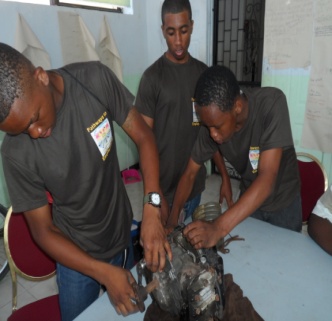 Introduction to ITRules & Regulation of the Computer LabBasic Component of a computerTyping MasterUse of Microsoft ProgrammeUse of Excel ProgrammeComputer Literacy Math & English Language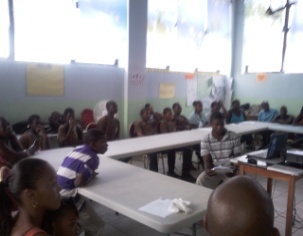 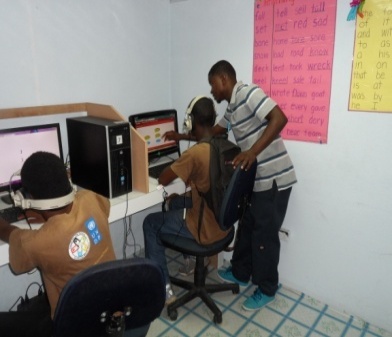 Introduction to the Plumbing ProfessionWorkshop Safety MeasuresMeasurements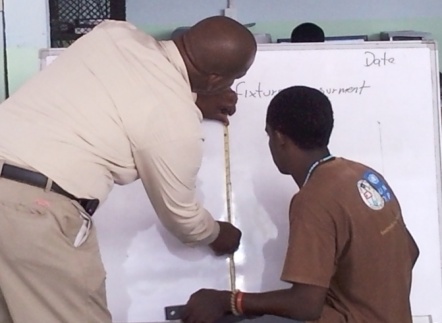 Plumbing Terms & DefinitionIntroduction to Basic Hand Tools Required in PlumbingIdentifying the different types of plumbing fittingsField Visits  to Hardware stores to view different plumbing supplies and materialsPlumbing SystemDesigning & Installing Plumbing SystemResidential & Commercial Plumbing ProjectsBusiness processes Outsourcing TrainingNational Tour Guide TrainingEtiquettes in the WorkplaceBasic Introduction to courseWorkplace Safety MeasuresCustomer CareCustomer service communicationCreating two way communicationKey boardingBasic introduction to courseEffective CommunicationDifferent historical sites in Belize CityPeople & CultureMaya ArchaeologyRainforestWild LifeUnderstanding Tourism Understanding the visitorVisitor’s ExpectationsTour Guide ResponsibilitiesHow to be professionalBeing responsible for the safety & well-being of the guestThe welcome & Tour BriefDestination PresentationsThe Tour Wrap-up and Last FarewellWork EthicsLabour LawCustomer ServiceIdentifying your personal SkillsMock InterviewsResume Writing Business PlacesArea of Apprenticeship Skills GainedNo. of Trainees Ready Call & Clear CallCustomer ServiceCall Centre TrainingEightSmilling’s MeatCutting of MeatPackaging of meatOneCisco Construction CompanyMechanicTwoDental ClinicCleaning of teethTwoConstruction WorkFiveSYSPOffice AssistanceOnePrincessWaiterTwoKHMHPrincessBelize Red CrossBelize Defence ForceGeneral Repair & Maintenance 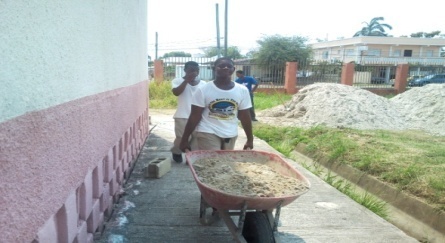 ConstrutionAC InstalationFourteen Action #01 Plumbing ServiceBelize Defence ForceKHMHPlumbingSevenBottom DollarJames BrodiesBelize Red CrossMaintenance /Stores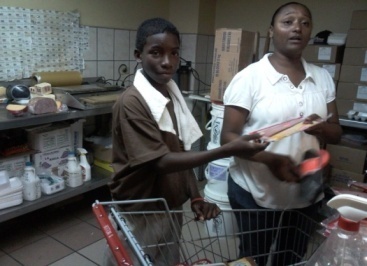 Stock TakingStocking of shelvesPricing of ItemsBagging of groceriesThreeJones  Bus ServiceBus ConductorOneYoung’s AutomotiveElectronic/Auto mechanicOnePost Office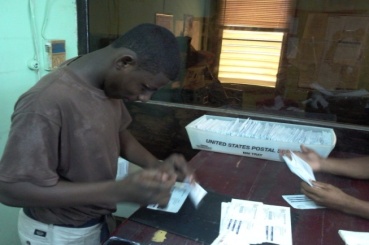 Sorting/Stamping of mailDeliveing of mailsFourWest Street Baptist  ChurchAssistance in the Soup KitchenServing and delivering of meals to the homeless and shut-ins Packing of food basketsReading for the elderlyFourSanitation Department, Belize City CouncilCutting of GrassLawn MaintenancePainting of parkClearing and cleaning  of drains & culvertGeneral up-grading of the cityThirtyCohort    PunctualityCourtesyWorks well with othersUnderstand Tasks assignedCompletes TasksCohort I*****Cohort ICohort II43445Cohort IICohort III54455Cohort IIICohort IIITimeMonday  Tuesday  Wednesday   Thursday Friday 8:00 -9:00Spiritual DevelopmentLife SkillMs. BennettLife SkillMs. GillLife SkillMs. BennettPhysical Fitness9:00-10:00Motivational SpeakerLiteracy –Mrs. ParksIT – Mr. FigueroaRotation of groupsComputer LiteracyMrs. ParksCreative ArtsMs. MajorComputer LiteracyMrs. ParksCreative ArtsPhysical FitnessHouse of ShotoKan10:00-10:15BREAK10:15-11:00 Literacy –Mrs. ParksIT – Mr. FigueroaRotation of groupsLiteracy –Mrs. ParksIT – Mr. FigueroaRotation of groupsComputer LiteracyMrs. ParksCreative ArtsMs. MajorComputer LiteracyMrs. ParksCreative ArtsPhysical FitnessHouse of ShotoKan11:00-12:00Literacy –Mrs. ParksIT – Mr. FigueroaRotation of groupsLiteracy –Mrs. ParksIT – Mr. FigueroaRotation of groupsComputer LiteracyMrs. ParksCreative ArtsMs. MajorComputer LiteracyMrs. ParksCreative ArtsMs. MajorMotivational Speaker12:00-1:00LUNCH1:00-2:00Small Engine RepairsMr. LordSmall Engine RepairsMr. LordSwimmingYWCASmall Engine RepairsMr. LordDrug EducationNDAC2:00  2:45Small Engine RepairsMr. LordSmall Engine RepairsMr. LordBasketballSupervised by:Mr. Ramos Small Engine RepairsMr. LordLife SkillCYDP2:45-3:00ReflectionMs. McClarenReflectionMs. McClarenReflectionMs. McClarenReflectionMs. McClarenReflectionMs. McClaren3:00-4:00Table Tennis/BoxingDuties/DetentionKarate & Self DefenseDuties/DetentionBoxingDuties/DetentionKarate & Self DefenseBoard GamesDuties/DetentionTable TennisBoard GamesDuties/DetentionTopic AreasAmount of Session per weekContact hours per WeekMotivational SpeakerThree times a weekThree hours Life Skills	Six Times a week	Six hours per wk.Information Technology (IT)Three Times a weekSix hours per wk.LiteracyThree Times a weekSix hours per weekSmall Engine RepairThree Times a weekSix hours per weekBasketball	One time a weekOne hour per weekSwimmingOne time a weekOne hour per weekKarate & Physical FitnessOne time a weekThree hours per weekBoxing One Time a weekOne hour per weekReflectionFive Times a weekOne hour per weekInstitutions of Beneficiaries of After School Program Institutions of Beneficiaries of After School Program Primary SchoolHigh SchoolSt.Mary’s Primary SchoolWesley Upper Primary Salvation ArmyGrace Primary SchoolAdventist Primary SchoolBaptist Primary SchoolAnglican Cathedral CollegeWesley CollegeGwen Lizarraga High School Day & Evening DivisionSt. Catharine Academy Edward P YorkeNazarine High School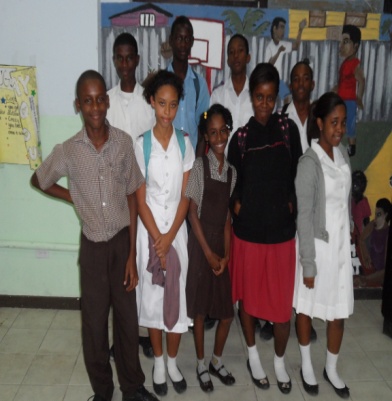 Type of Assistance, Support or ReferralComment Educational AssistanceStudents still in schoolHigh School PlacementRecommendation was made, student was accepted in high school, student still in high schoolEducational AssistanceStudent received fees and was able to graduatePlacementAssessment was conducted by National Resource Center for Inclusive Education (NARCIE), as a result this student was placed in an environment suitable for his learningStudy Space for Scholarship Recipients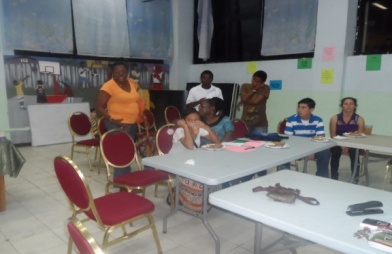 Eleven students from the Scholarship Recipients for Friends in Support of the Anglican Diocese of Belize (FSADB) were given the opportunity to utilize the Center to do their homework, school project or as a studying area for them.  This invitation was extended as some of the students were at risk of losing their scholarship because of their grades. After coming to the center on a daily basis for the last four months in 2013 their report cards and assessment report reveals a considerable improvement in grades.Name of InstitutionCommunity ServiceWesley CollegePhoto copying & FilingGwen Lizaraga High SchoolAssistance with after school studentsSt. Martin De Porres Primary SchoolCentre Clean-UpActivitiesLocationParticipantsSource of FundingTrainee’s RetreatBanana BankTrainees/Staff/Parents  UNDPSpecial Meal“Valentine Day”SYSP CenterTrainees/Staff/Parents  StaffSYSP Board MeetingCoastal Zone ManagementSYSP Board Members/DYS UNDPUS Embassy VisitSYSP CenterUS Embassy Delegates, UNDP Representatives, DYS Director & Staff, Trainees/Staff/Parents  UNDPTour of BDF Facility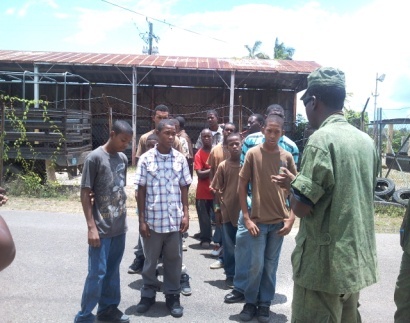 Price Barrack, LadyvilleTrainees,Staff, Volunteer & Parents  UNDPMother’s Day Outing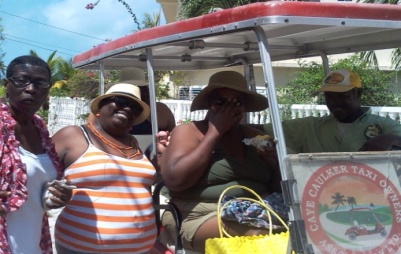 Caye CaulkerSYSP StaffUnanimous DonorLaunching of Youth PolicyNICHTrainees/Staff None requiredLaunching of SYSP Documentary “The Good, The Bad & The Nobody RoadPort Loyolla LibraryTrainees, Parents, Mininster and representative of MOE, Gov Officials, NGO’s, UNDPCohort II Graduation CeremonyUWITrainees/Staff/Parents  Sports/Personal Development Camp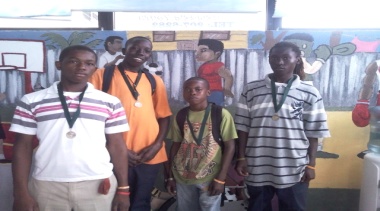 Port Loyolla Organization for WomenTrainees/Staff/Parents  Port Loyolla Organization for WomenArts & Craft Summer CampSt. Mary’s Primary SchoolDYSFinancial Literacy ProgrammeAnglican Cathedral College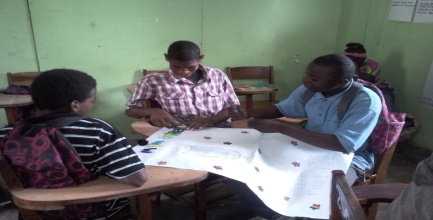 SYSP Trainees & Other High School StudentsMOEITVET Open DayITVETSYSP Staff & TraineesUNDPNBA Derick Anderson Motivational Presentation 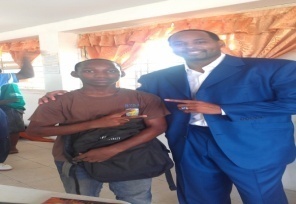 Rockville VillageYouth Hostel Residents & NYCSC ChallengersSYSP Trainees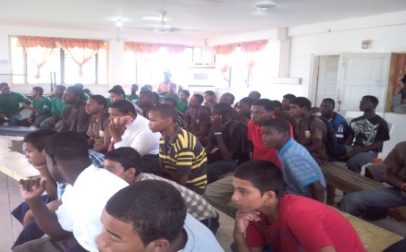 UNDPIntern Appreciation DaySYSPSYSP Staff & TraineesStaffLaunching of Old Belize BookHouse of CultureSYSP Staff & TraineesHouse of CultureMedical Check-upPort Loyola Health ClinicTraineesMOHDistribution of BootsSYSPTrainees/Parents/StaffSports Day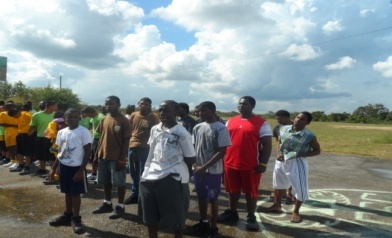 NYCSC Campus,RockvilleSYSP Trainees, NYCSC Cadets, Residents of Youth HostelUNDP Christmas LuncheonSYSP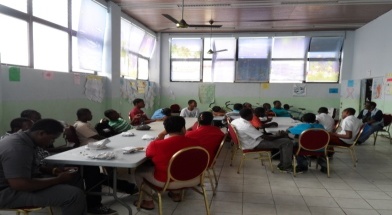  SYSP Staff , Volunteer & TraineesUNDPDistribution of Working Boots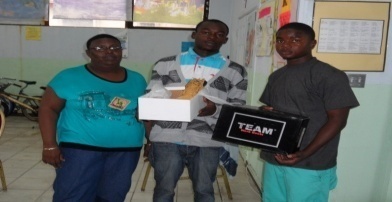 SYSPSYSP Trainees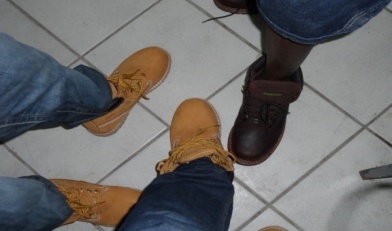 UNDPYouth Award, DYS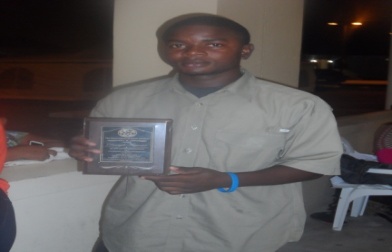 ITVETDYS, Youth Workers & Agencies, NGO’sDYSTopic/ SessionsFacilitatorVenueAmt of ParticipantsEffective CommunicationMs. ManzanarezSYSP CenterNational Youth Cadet Service Corp & SYSP StaffManaging AngerMs. ManzanarezSYSP CenterNational Youth Cadet Service Corp & SYSP StaffStaff Training AreaHostCertificationMs. BennettCounseling WorkshopMOECertificate of ParticipationMs. Bennett Parenting WorkshopUNICEFCertificate of ParticipationMs. BennettMOP (Me Others & Property)CYDPCertificate of ParticipationMs. MajorWorking with YouthsDYSNone Ms. ParksComputer Literacy WorkshopRESTORE BelizeNoneMr. Figueroa Computer Literacy WorkshopRESTORE BelizeNoneMr. FigueroaWorking with YouthsDYSNoneTopic AreaFacilitatorOrgnaizationConflict Resolution/Anger ManagementMrs. Myrna ManzanaresPrivate ConsultantSexual and Reproductive Health EducationDepartment of Youth ServicesDepartment of Youth ServicesDrug & Alcohol AbuseMs. Christine Drug Abuse CouncilEtiquette in the workplaceMs. Mapyee SmithPrivate ConsultantPersonal HygieneMrs. Christina MartinezMinistry of HealthPolice Youth Initiative Mr. Nunez & Ms. Melanie PriceRESTORE BelizeCrime Stoppers BelizeMs. Chris GarciaCrime Stoppers Belize‘I Am Me”Mr. CachoPASMOFinancial LiteracyMOEMOESportsMOEMOETour Guide In BelizeMr. Rudy BurgosTour Guide OperatorMr. Rudy BurgosTourism & Sexual ExploitationMr. Raymond MossiahBTBWork EthicsLabour LawCustomer ServiceIdentifying SkillsMock InterviewsResume WritingLabour DepartmentLabour DepartmentRole of Social SecurityBelize Social SecuritySTD & HIV TrainingHECOPABSelf EsteemSix Pillars of  Self EsteemTips for  Building Self EsteemHealthy Habits for Building Self EsteemConflict ResolutionConflict Resolution Techniques Effective Communication SkillsAnger ManagementDefining Anger Anger InventoryIdentifying Anger TriggersPersonal  Anger SequenceDecision Making Identifying various ways of making decisionsEffective Decision MakingPractice Making difficult decisionsGoal SettingDefining GoalIdentifying  short term & long term goalsProcess for setting goals & trying to achieve themExplore personal, academic and vocational goalsCYDPCYDPCYDPYouth Rights and the LawNigel HawkeOffice of the Solicitor GeneralFacilitator (s)TopicMr. Timmy StampNot choosing the path of a Gangster 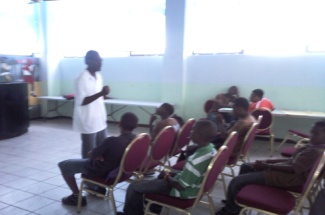 Mr. Linsberg GrahamChanging the course of your life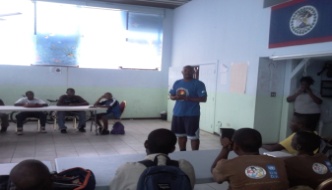 Officer Petillo, Yarbrough Community PolicingSafety & Police assisting young people as Mediator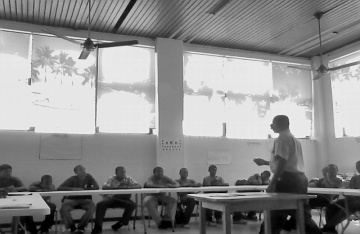 Mr. Raymond Mossiah, BTBSexual Exploitation of children & Tourism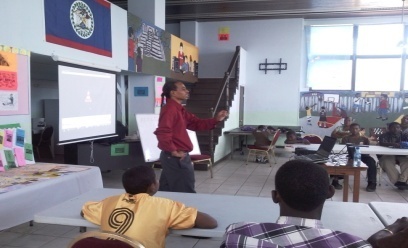 Mr. Richard TerryThe power to excel from life experiencesMr. Glenfod BaptistLosing a love one as a result of gang rivalryPastor Ernest BetsonWorking your way to the TopMr. Edison StainePatriotism	Mr. Wole Parks Actor from the movie “Premium Rush”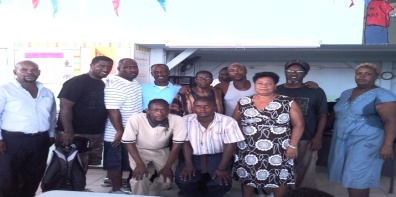 Anthony Gill (eleven year old Motivational Speaker)Choices Create Change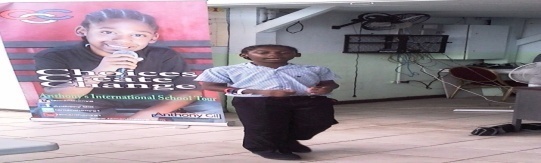 Mr. Rudy BurgosTour guiding in BelizeMr. Mark Usher PROTOPolice Sub-Station  II Being a Good Citizen/Abiding by the LawCategoryDescriptionCounter-measuresImpactProbabilityProximityEnvironmentalNot meeting target number and specific clientele  per CohortLiaising with parents, schools, community workers, Truancy Dep. Social Worker and DYS Belize Youth Empowerment Officers to assist in the recruitment.HighLowImmediate to long temEnvironmentalInability to ensure that young men stick to the programme from start to finish.Identify mentors within the community.HighHighMedium to long termEnvironmentalInability to ensure that young men stick to the programme from start to finish.DYS Counselor/Social Worker posted at the Centre kept track of trainees attendances and followed up by conducting home visit with those who had missed sessions. HighHighMedium to long termEnvironmentalInability to ensure that young men stick to the programme from start to finish.Developed a partnership with Truancy Dept., Socialworker and worked with parents to ensure that their children attend the program on a daily basis.HighHighMedium  to long termEnvironmentalHigh rate of truancy and absenteesHaving Social Worker liaised with parents and Truancy Dept. for support and assistance.HighHighImmediate to long temPoliticalChanges within the National Ministry leadership and Municipal CouncilIf administration changed, there have to be immediate contact with  new administration detailing the importance and urgency of the project and it PMULowLowShort to Medium termPoliticalSustainability of Program and Building use after the completion of the project with UNDPAt the completion of the project, ensure that another agreement is signed to continue using the spaceGetting MOE support and commitment to continue the programModestLowLong TermNaturalHurricane season 2013Ensure that project can begin quickly after a hurricaneEnsure that all Equipments and appliances are properly secured ModestHighMedium to long termNaturalRisk of delays as a result of flooding from rainsEnsured that classes were not cancelled due to flooding of the building. Ensured that young men assisted promptly with mopping up flood waters and quick resumption of classes occured thereafter HighModestMedium to long termEnvironmentalEasy exposure to theft and burglary  from participants and others who access the centreEnsured that all personnel who leave the Centre lock all the doors and that all equipments are accounted for at the end of the day before participants are allowed to leave.Visitors Log put in place.Staff who opened the centre and who closed the centre signs a log of opening and closing the centre to track who opens and closes the centre on any given dayHighHighMedium to long termRisk of Delays and theft as a result of leaving the centre open for inspection during  bomb threats Plan - Relocate to the Thurton Library when a bomb threat occurs therefore, young men are accounted for as well as training can resume in this safe locationImmediately do inventory check upon return after bomb threat evacuationModestModestShort to Long TermType(RFC, Off-Spec or Problem/Concern)Description of IssueDesired OutcomeStatusCompleted ActionsPlanned Future ActionsProblem/Concern A few Apprenticeship placements were cancelled.Two trainees were taken off their job sight as they didn’t show the level of Responsibly and Maturity required in the work place Work Ethic and work preparedness status for employed Trainees  closedAdditional work Ethics training  provided at the center Additional work Ethics training  provided at the center Identify beforehand the weaker Trainees  and give additional  training Problem/ConcernIdentifying Landscaping InstructorSubmission of Résumé by  Instructors Hiring  of an InstructorClosed Acquiring MOE & ITVET assistance to identify InstructorsSubmit résumé to UNDPAcquiring MOE assistance  and or place add in newspaper to identify Instructors in the futureProblem/ConcernIdentifying Small machine repair InstructorSubmission of Résumé by  Instructors Hiring  of an InstructorClosedAcquiring MOE & ITVET assistance to identify InstructorsSubmit résumé to UNDPAcquiring MOE assistance  and or place add in newspaper to identify Instructors in the futureProblem/ConcernIdentifying Vendors who would be able to provide estimate for the construction of additional computer table and computer dividersSubmission of Quotes Hiring of VendorClosedVendors Identified Quotes submittedConstruction of computer table and dividerProblem/ConcernIdentify Arts & Craft Instructor Hiring of a Arts &Craft Instructor OpenAcquire MOE &ITVET assistance to identify InstructorInstallation of prospect instead of plastic Create a Bank or directory for InstructorsProblem/ConcernIdentify a Karate Instructor Hiring of a Karate Instructor ClosedAcquire MOE &ITVET assistance to identify InstructorCreate a Bank or directory for InstructorsProblem/ConcernFlooding of the Centre is evitable.Problem is resolved by drying the Centre out.OpenGutteing has been built to minimize the level of floodingStudents will go to Thurton Library when flooding is uncontrollable in order to continue training so that it is uninterrupted.Problem/ConcernAvailability of transportation to Conduct Home Visit  for trainees of Cohort IIConduct Home Visit openLiaising with  A.G Director of DYS and NYCSC Manager for assistanceUse of Consultant VehicleCompletion  of home visitCouncillor/Social Worker submitting request in advanced to DYSLobbying for a vehicleProblem/ConcernAvailability of transportation to check and  Visit  for trainees of Cohort II that will be on apprenticeship III Conduct Apprenticeship check and visits openLiaising with  Director and NYCSC Manager for assistanceUse of public transportationCompletion  of apprenticeship visits and checksCouncillor/Social Worker submitting request in advanced to DYSLobbying for a vehicleProblem/ConcernLack of commitment from NGOs to conduct Life Skills Sessions on a timely basis with trainees as was previously agreed on. Conducting of Life Skill Sessions for traineesClosed Meeting with NGOsAmendment of schedule to facilitate the Facilitators  Getting full commitment from NGOs as well as their trainersProblem/Concern  Lack of Professionalism of  Vocational facilitator  Professionalism of  Vocational facilitator  at the Work PlaceClosed Meeting with InstructorNotifying DYS of Staff performanceMemorandum issued for tardiness, absenteeismPosting only DYS staff that is committed and willing to work with at-risk youthRenewed & Strengthening of partnershipNew PartnershipTruancy DepartmentCommunity Rehabilitation DepartmentMinistry of Human DevelopmentMinistry of HealthKHMHNational Youth Cadet Service CorpNational 4-HNDACCYarbrough Community Police Labour DepartmentBelize Social Security BoardRESTORE BelizeCrime StoppersBFLAYMCAHouse of ShotokanBDFBelize Red CrossPort Loyola Organization for WomenBelize Social Security BoardVital Statistics UnitUNICEFLabour DepartmentHECOPABPASMOBTBHuman Rights Commission of BelizeBelize Family CourtSeptember Celebration CommitteeBelize City CouncilReady Call CentreYWCAITVETPolice CadetNICHDr. Bennett, CanadaRotary ClubBESTBeltraideJesuit FoundationCatholic MissionITVET